CURRICULUM VITAE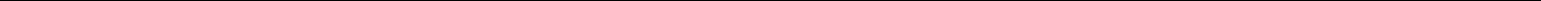 PERSONAL DETAIL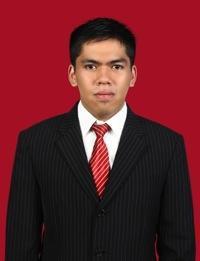 EDUCATIONIslamic University of Riau, Pekanbaru, ID —Bachelor Degree of Law (S. H.)Law Faculty. And international Law ProgramAugust 2008 - June 2015SMU 1 (senior High School), Jambi, ID — Social Program2005 – 2008SMP 3 (Junior High School), Jambi, ID2002 – 2005EXPERIENCEESQ Leadership Center, Riau — Consultant MarketingAPRIL 2009 - NOVEMBER 2011 (2 years)marketing a product of Human resources Training to Company or personal people.Riau Provincial Government, Riau —ProtocolJanuary 2012 -january 2013 (Contract) (1 years)Plan, organize important events and meetings and accompanying it.L’Essential, Jakarta and Batam — Medical RepresentativeJanuary 2016 - April 2017 (1 years)Visits. Market the Product and assist Doctor medic in solving problems with patient.ORGANIZATIONFOSMA 165 (Relationship of Student Forum) — Vice Chairman.2010-2012 (2 years)The Movement to Build a Students spirited leaderInternational Law Student Association — Chairman2012 (2 semesters)Riau Youngest Art & Culture Association — Chairman2013-2015 (2 years)LENGUAGEEnglish (fluent)Melayu (fluent)Bahasa (fluent)PERSONALITY SKILLS• Creative• Eager to Learn• Initiative• Responsibility• Problem Solving• Computer SkillINTERESTMusicDiversityChoreographyBeachBadmintonName: Okmal : Okmal Date of Birth: kerinci, Indonesia, October 16th, 1990: kerinci, Indonesia, October 16th, 1990: kerinci, Indonesia, October 16th, 1990: kerinci, Indonesia, October 16th, 1990: kerinci, Indonesia, October 16th, 1990: kerinci, Indonesia, October 16th, 1990Gender: Male: MaleHeight/ weight: 178cm/78kg: 178cm/78kgBlood Type: OBlood Type: OBlood Type: OBlood Type: OE-mail: okmal.369098@2freemail.com : okmal.369098@2freemail.com : okmal.369098@2freemail.com : okmal.369098@2freemail.com : okmal.369098@2freemail.com : okmal.369098@2freemail.com 